附件3：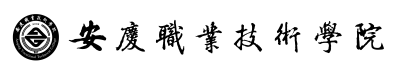 “互联网+”大学生创新创业大赛项目计划书项 目 名 称：                               项 目 类 型：                               团 队 成 员：                               指 导 教 师：                               申 报 日 期：          2022年  月            （各项目团队在编写项目计划书时，可以在此模板内容的基础上增添相关内容，但本模板所有项内容必须填写，不得空缺） 目  录(黑体三号)自动生成目录到三级标题，宋体，5号，单倍行距，一级标题段前断后0.5行二级标题、三级标题依次缩进2字符（目录页无页码，从正文开始编页码）一、项目概述(800字以内)从市场分析及定位、产品介绍、商业模式、营销策略、财务分析、团队介绍、其他说明等方面阐述。二、公司简介2.1公司概述（包括公司logo的介绍以及公司的经营理念等）2.2公司现状2.3发展规划三、产品与研发3.1产品/服务介绍3.1.1产品的用途、功能3.1.2行业领域3.1.3市场定位3.1.4客户价值3.2产品/服务特色优势（新颖性、先进性和独特性，竞争优势）3.2.1新颖性（先进性、独特性）3.2.2竞争优势3.3技术研发水平3.3.1项目研究内容，已有技术成果（或实施背景、基础）及指标3.3.2 项目实施的技术方案（包括技术路线、工艺的合理性及成熟性）3.3.3项目的关键技术、创新点3.4知识产权情况四、产业化程度(已注册企业填写)4.1目前产业化进展（阶段性成果描述）4.2已具备的产业化条件（设备、技术、场地、人才、合作等）4.3未来产业化进程（分年度目标及前景分析）五、市场营销5.1市场分析（行业背景、现有市场规模及增长趋势等）5.2市场定位（地域、产业链、市场占有率等分析）5.3 SWOT分析5.3.1 优势（Strengths）5.3.2 劣势（Weakness）5.3.3 机会（Opportunity）5.3.4 威胁（Threats）5.4风险分析（分析资金、技术、市场、环境、管理等存在的风险和规避方案）5.4.1资金风险及规避方案5.4.2技术风险及规避方案5.4.3市场风险及规避方案5.4.4环境风险及规避方案5.4.5管理风险及规避方案5.5营销策略5.6盈利方式5.7市场预测六、发展战略（企业愿景及三年规划目标（产品开发、技术提升、市场开拓、技术人才引进、平台建设、跨地域分布、产业链组建、研发/产业化项目里程碑等）七、商业模式八、财务分析8.1 未来三年营收预测表（单位：万元人民币）说明：8.2 未来三年费用预测表（单位：万元人民币）九、融资说明9.1项目总投入（目前项目已有的总投资，项目未来一年的融资计划及进展预测）9.2资金用途（资金分阶段使用计划及用途）9.3资产估值（有形资产估值、无形资产估值及估值计算方法）十、团队介绍10.1 团队核心成员介绍10.2 公司组织结构及人力资源配置10.2.1 公司组织结构及职责10.2.2人力资源配置十一、项目其它附件材料(组织机构代码扫描件、专利证书、著作、政府批文、鉴定材料、营业执照复印件）其他项    目2017年2018年2019年一、主营业务收入（不含税）    减：主营业务成本        主营业务税金及附加二、主营业务利润（亏损以“-”号）    加：其他业务利润（亏损以“-”号）    减：营业费用        管理费用        财务费用三、营业利润（亏损以“-”填列）四、利润总额（亏损以“-”填列）    减：所得税五、净利润（亏损以“-”号填列）年份研发市场生产行政设备其他合计支出202120222023